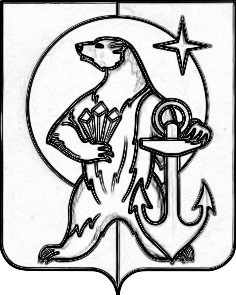 РОССИЙСКАЯ ФЕДЕРАЦИЯ ЧУКОТСКИЙ АВТОНОМНЫЙ ОКРУГМУНИЦИПАЛЬНОЕ БЮДЖЕТНОЕ ОБЩЕОБРАЗОВАТЕЛЬНОЕ УЧРЕЖДЕНИЕ«СРЕДНЯЯ ШКОЛА с.РЫТКУЧИ» П Р И К А ЗНа основании Федерального закона от 29.12.2012 г. № 273-ФЗ «Об образовании в Российской Федерации», в соответствии с Порядком проведения государственной итоговой аттестации по образовательным программам основного общего образования, утвержденным приказом Министерства просвещения Российской Федерации и Федеральной службы по надзору в сфере образования от 07.10.2018 г. № 189/1513. зарегистрированного Минюстом 10.12.2018. регистрационный № 52953 и согласно приказу, утвержденного Министерством просвещения Российской Федерации и Федеральной службой по надзору в сфере образования и науки от 16 ноября 2022 года №990/1144 «Об утверждении единого расписания и продолжительности проведения основного государственного экзамена по каждому учебному предмету, требований к использованию средств обучения и воспитания при его проведении в 2023 году», зарегистрированного Минюстом 14.12.2022г., регистрационный № 71519, приказа Департамента образования и науки Чукотского автономного округа от 20.12.2022 г. № 01-21/693 «Об организации и проведении в 2023 году на территории Чукотского автономного округа государственной итоговой аттестации по образовательным 	программам основного общего образования»ПРИКАЗЫВАЮ:1. Провести в 2023 году государственную итоговую аттестацию по образовательным программам основного общего образования (далее - государственная итоговая аттестация; ГИА). 2. Установить, что: ГИА, завершающая освоение имеющих государственную аккредитацию основных образовательных программ основного общего образования, является обязательной;ГИА в форме ОГЭ включает в себя четыре экзамена по следующим предметам; экзамены по русскому языку и математике (далее - обязательные учебные предметы), а также экзамены по выбору обучающегося по двум учебным предметам из числа учебных предметов: физика, химия, биология, литература, география, история, обществознание, иностранные языки, информатика и информационнокоммуникационные технологии (ИКТ);к ГИА допускаются обучающиеся, не имеющие академической задолженности, в полном объеме выполнившие учебный план или индивидуальный учебный план (имеющие годовые отметки гго всем учебным предметам учебного плана за 9-й класс не ниже удовлетворительных), а также имеющие результат «зачет» за итоговое собеседование по русскому языку;предельный срок подачи заявлений в образовательную организацию на сдачу ОГЭ с указанием выбранных учебных предметов до 1 марта 2023 года;заявления на сдачу ОГЭ и ГВЭ подаются обучающимися лично на основании документа, удостоверяющего их личность, или родителями (законными представителями) на основании документа, удостоверяющего их личность, или уполномоченными лицами на основании документа, удостоверяющего их личность, а так же согласия на обработку персональных данных участников ОГЭ, согласно приказа Департамента образования, культуры и спорта Чукотского автономного округа от 20.12.2022 №01-21/693 «Об утверждении перечня пунктов регистрации участников основного государственного экзамена в 2023 году на территории Чукотского автономного округа».Провести ГИА в сроки, установленные Федеральной службой по надзору в сфере образования и науки, но расписанию согласно приложению 1 к настоящему приказу.Установить время начала всех экзаменов: 10.00 местного времени.В продолжительность экзаменов по учебным предметам не включается время, выделенное на подготовительные мероприятия (инструктаж обучающихся, тиражирование экзаменационных материалов, заполнение регистрационных полей экзаменационной работы, настройка технических средств).При продолжительности экзамена 4 и более часов организуется питание обучающихся.6.Определить следующие категории обучающихся, которые могут быть допущены повторно к сдаче ГИА по соответствующему учебному предмету в текущем году по решению ГЭК в резервные дни:получившие на ГИА неудовлетворительный результат по двум из четырёх учебных предметов;не явившиеся на экзамены по уважительным причинам (болезнь или иные обстоятельства), подтвержденные документально;не завершившие выполнение экзаменационной работы по уважительным причинам (болезнь или иные обстоятельства), подтвержденные документально;апелляция которых о нарушении установленного порядка проведения ГИА конфликтной комиссией, была удовлетворена;результаты которых были аннулированы ГЭК в случае выявления фактов нарушений установленного порядка проведения ГИА. совершенных лицами, исполняющими функции руководителей пунктов проведения экзаменов, организаторов в аудиториях, членов Государственной экзаменационной комиссии, или иными (неустановленными) лицами.7.Предоставить право обучающимся, не прошедшим ГИА или получившим на ГИА неудовлетворительные результаты более чем по двум учебным предметам, либо получившим повторно неудовлетворительный результат по одному из этих предметов на ГИА в дополнительные сроки, предоставляется право пройти ГИА по соответствующим учебным предметам не ранее 1 сентября текущего года в сроки и формах, устанавливаемых Порядком проведения государственной итоговой аттестации по общеобразовательным программам основного общего образования, утвержденного приказом Министерства просвещения Российской Федерации и Федеральной службы по надзору в сфере образования и науки от 07 ноября 2018 года №189/1513, регистрационный №52953 в Министерстве юстиции Российской Федерации.8.Бирючевой О.В., заместителю директора по УВР принять меры по: обеспечению своевременного допуска учащихся IX классов образовательного учреждения к прохождению ГИА в 2023 году;8.1.ознакомлению всех заинтересованных лиц с нормативными правовыми актами и нормативно-методическими материалами, регламентирующими подготовку и проведение государственной итоговой аттестации, с её организационной, технологической и содержательной составляющими, в срок до 01 марта 2023 года;8.2.обеспечению своевременного информирования родителей (законных представителей) о не допуске учащегося 9-го класса общеобразовательного учреждения к прохождению ГИА;8.3.организации специально выделенного места для хранения личных вещей обучающихся в здании (комплексе зданий), где расположен ППЭ;8.4.привлечению общественности, родителей (законных представителей) учащихся образовательного учреждения невыпускных классов (при отсутствии конфликта интересов) к исполнению ими функций общественных наблюдателей при процедуре проведения государственной итоговой аттестации; 8.5.привлечению сотрудников образовательного учреждения к участию в процедуре проведения государственной итоговой аттестации; 8.6.ознакомлению обучающихся с утвержденными ГЭК результатами ГИА по учебному предмету в течение одного рабочего дня со дня их получения с Отдела оценки и контроля качества образования, указанный день считается официальным днем объявления результатов ГИА и. в случае несогласия выпускника с результатом - о возможности подачи выпускником заявления в Конфликтную комиссию Чукотского автономного округа; далее - к информированию выпускника о результатах процедуры проведения апелляции по его заявлению;8.7. организации и проведению в срок до 01 апреля 2023 года обучения всех категорий специалистов и должностных лиц. принимающих участие в организации и проведении государственной итоговой аттестации9. Олчей Б.Э., техническому специалисту, обеспечить работу 9.1.обеспечить видеонаблюдение в аудиториях.Видеозаписи проведения экзаменов по окончании основного периода необходимо предоставить на CD-диске или на другом электронном носителе в Отдел оценки и контроля качества образования Департамента образования и науки Чукотского автономного округа.видеонаблюдения в режиме «online» и «offline», затем отправления по требованию записи на электронном носителе (CD-диск, флеш-карта) или по закрытому каналу связи в Отдел оценки и контроля качества образования. 9.2. обеспечить информационную безопасность передачи баз данных в Департамент10. Корчевой Е.Н., заместителю директора по АХР, принять исчерпывающие меры по: 10.1.своевременной подготовке здания образовательного учреждения для обеспечения проведения ГИА в соответствии с требованиями техники безопасности и санитарных норм;10.2. созданию условий для эффективной работы технических специалистов и руководителей пунктов проведения экзаменов, обеспечению их необходимым оборудованием для осуществления видеонаблюдения в аудиториях (вебкамерами), каналом связи, канцелярскими принадлежностями. 11. Контроль за исполнением данного приказа оставляю за Бирючевой О.В., заместителя директора по УВР.И.о.директора школы  						      Е.Н.КорчеваОзнакомлены _________ Бирючева О.В.                               _________ Корчева Е.Н.                         __________ Олчей Б.Э.                         __________ Шубин Г.И.Приложение  к приказу от 28.12.2022 г. № 01-11/248Сроки проведения государственной итоговой аттестации по программам
основного общего образованияДополнительные срокиот 28.12.2022        № 01-11/248  с. РыткучиДаты, дни неделиПредметыПродолжительностьОсновной периодОсновной периодОсновной период24 мая (ср)история3 ч (180 м)24 мая (ср)физика3 ч (180 м)24 мая (ср)биология2 ч 30 мин(150 м)30 мая (вт)обществознание3 ч (180 м)30 мая (вт)информатика и ИКТ2 ч 30 м (150 м)30 мая (вт)география2 ч 30 м (150 м)30 мая (вт)химия3 ч (180 м)02 июня (пн)иностранный язык (английский)2 ч +15 мин (120+15)03 июня (сб)родной язык (чукотский язык, эскимосский язык)3 ч (180 м)06 июня (вт)русский язык3 ч 55 м (235 м)09 июня (пн)математика3 ч 55 м (235 м)14 июня (ср)литература3 ч 55 м (235 м)14 июня (ср)физика3 ч (180 м)14 июня (ср)информатика и ИКТ2 ч 30 м (150 м)14 июня (ср)география2 ч 30 м (150 м)17 июня (ср)обществознание3 ч (180 м)17 июня (ср)биология2 ч 30 м (150 м)17 июня (ср)химия3 ч (180 м)РезервРезервРезерв26 июня (пн)русский язык3 ч 55 м (235 м)27 июня (вт)по всем учебным предметам (кроме русского языка и математики)28 июня (ср)математика3 ч 55 м (235 м)29 июня (чт)по всем учебным предметам (кроме русского языка и математики)30 июня (пт)по всем учебным предметам01 июля (сб)по всем учебным предметам04 сентября (пн)математика3 ч 55 м (235 м)07 сентября (чт)русский язык3 ч 55 м (235 м)12 сентября (вт)история, физика,3 ч (180 м)12 сентября (вт)биология, география2 ч 30 м (150 м)15 сентября (пт)обществознание3 ч (180 м)15 сентября (пт)химия3 ч (180 м)15 сентября (пт)информатика и ИКТ2 ч 30 м (150 м)15 сентября (пт)литература3 ч 55 м (235 м)15 сентября (пт)английский язык2 ч + 15 мин (120+15)19 сентября (вт)русский язык3 ч 55 м (235 м)20 сентября (ср)математика3 ч 55 м (235 м)21 сентября (чт)по всем учебным предметам (кроме русского языка и математики)22 сентября (пт)по всем учебным предметам (кроме русского языка и математики)23 сентября (сб)по всем учебным предметам